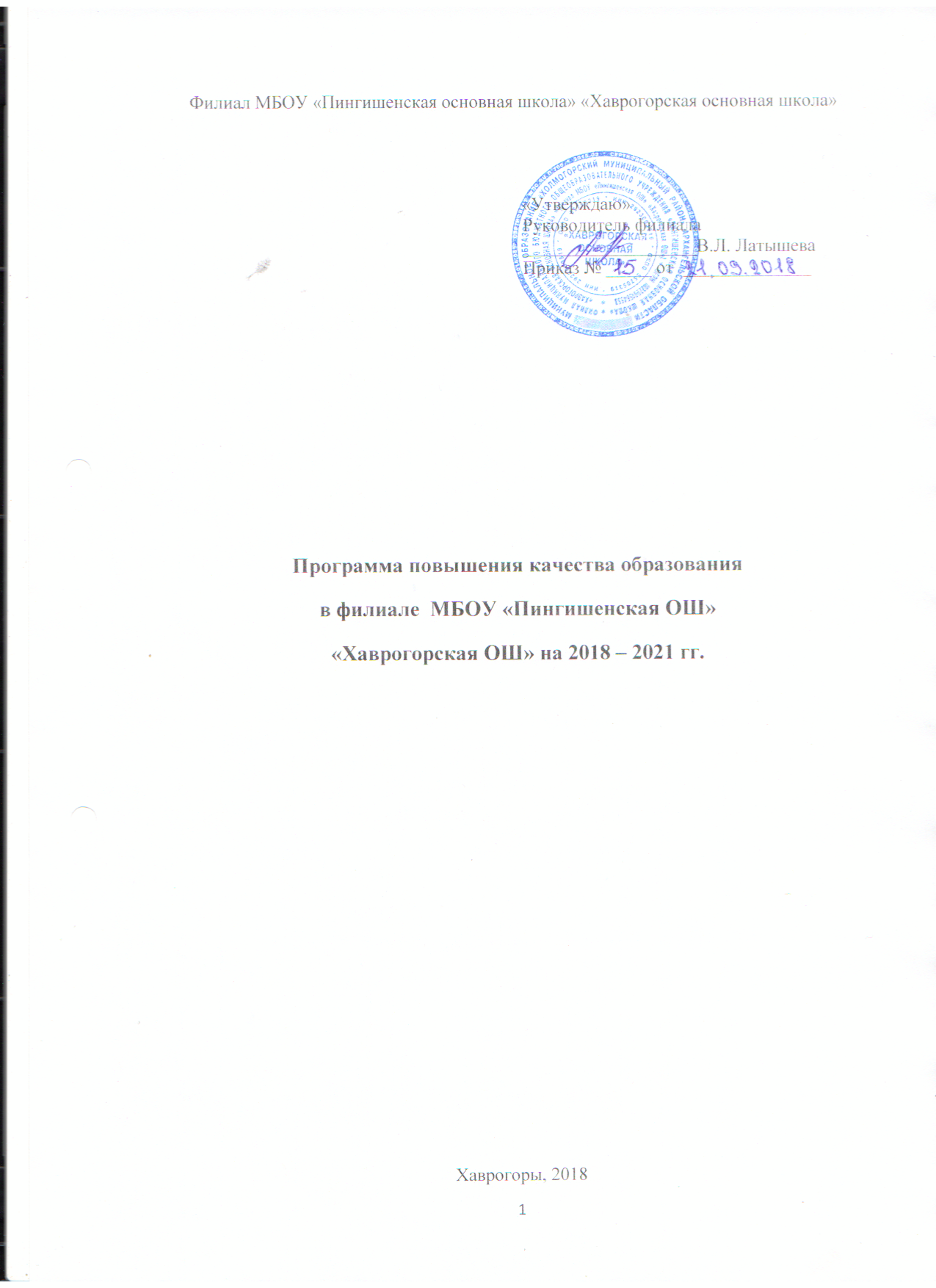 1.     Пояснительная запискаПриоритетной задачей государственной политики в области образования является обеспечение высокого качества образования, основанного на фундаментальности знаний и развитии творческих компетентностей обучающихся в соответствии потребностям личности, общества и государства, безопасности образовательного процесса и обеспечении здоровья детей при постоянном развитии профессионального потенциала работников образования. При этом все более очевидными и актуальными становятся факторы, определяющие новые требования к качеству общего образования в современной России:расширяющаяся быстрыми темпами гибкость и нелинейность организационных форм производства и социальной сферы, что требует развития у личности уже на ранних стадиях получения образования способности к постоянному овладению новыми компетенциями; переход управления экономическими и социальными процессами на электронные информационно-коммуникационные технологии, нарастающий «информационный бум» в области экономики и промышленного производства. Это ориентирует общее образование на формирование содержания, которое было бы направлено не только на получение фундаментальных или специализированных знаний, но и на освоение креативных и социальных компетентностей, формирование готовности и мотивации к переобучению; переориентация социальной политики российского государства на воспроизводство и развитие человеческого капитала. Это требует введения новых активных форм организации образовательного процесса при регулярном участии обучающихся в олимпиадах, исследованиях, проектах разного уровня, а школ и педагогов в национальных конкурсах в области образования; сохраняющееся неравенство стартовых возможностей для обучения детей у семей, имеющих разный социальный статус и проживающих в различных по уровню социально-экономического развития территориях. Это определяет необходимость выравнивания стартовых возможностей за счет предъявления единых требований к качеству образования и эффективного управления процессами, обеспечивающими исполнение в полном объеме предъявленных требований. Современное содержание требований к качеству общего образования в соответствии с федеральным законодательством определяется, в первую очередь, непосредственными потребителями и заинтересованными сторонами образовательных услуг. Потребителями образовательных услуг являются сами воспитанники и обучающиеся, их родители и законные представители, а также государство, учреждения профессионального образования, рынок труда и, при определенных условиях, бизнес-сообщество. Каждый из потребителей образовательных услуг, имея свое представление о востребованном качестве образования, формулирует собственный заказ на него, поэтому современное понимание качества образования неотделимо от запроса, формируемого потребителями (заказчиками). Под качеством образования понимается интегральная характеристика, отражающая степень соответствия образовательного и рабочих процессов в общеобразовательном учреждении государственным требованиям, реальным достигаемым результатам, социальным и личностным ожиданиям, выраженных в критериях и показателях.		Качество образования – важнейший показатель успеха школы и поэтому повышение его уровня становится приоритетным в работе всего педагогического коллектива школы. И хотя средний уровень качества образования в нашей школе за последние три года остается стабильным, данная программа нацелена на его дальнейшее повышение.2. Паспорт Программы3. Анализ состояния качества общего образованияв филиале МБОУ «Пингишенская ОШ» «Хаврогорская ОШ»В Федеральном компоненте государственного стандарта общего образования в качестве основных задач модернизации российского образования названы «повышение его доступности, качества и эффективности». Качество усвоенных знаний и умений определяет на многие годы возможности ученика в сфере материальной и духовной культуры, его успешную социализацию, поэтому в повышении качества образования заинтересованы государство, педагоги, ученики, родители, общество в целом.В Хаврогорской школе достаточный профессиональный  уровень педагогического коллектива, стабильное профессиональное развитие педагогов школы, особое внимание одаренным детям, развитие творческих способностей обучающихся, но насыщенность урочной и внеурочной деятельности, в связи с чем образуется дефицит временных ресурсов, как у учителя, так и у обучающихся школы; удаленность проживания 10% обучающихся школы, что не дает возможности полноценного использования для занятий второй половины дня;  слабая взаимосвязь между участниками образовательного процесса.											Ежегодно проводится анализ качества образовательной деятельности в школе.Показатели качества образования ниже районных показателей. Успеваемость выше районных показателей, в школе есть обучающихся, оставленных на повторное обучение.  В 2016-2017 учебном году, получивших неудовлетворительные отметки по результатам учебного года и оставленных на повторное обучение – 1 человек. Анализ результатов ОГЭ по математике показывает, что качество знаний выше районного уровня, но по русскому языку за 2016-2017 учебный год качество знаний 0, так как все учащиеся сдали экзамен на оценку 3, один из учащихся пересдавал экзамен в первом этапе.   Достигнута 100% успеваемость по предметам. Уровень математического образования выше, чем районные показатели.       Назначение Всероссийских проверочных работ (далее – ВПР) – оценить уровень общеобразовательной подготовки обучающихся 4-го класса в соответствии с требованиями ФГОС начального общего образования. Результаты ВПР в целом также подтверждают наличие затруднений, выявленных в ходе мониторинга результатов освоения ФГОС начального общего образования.	Анализ качества подготовки учащихся выпускников начальной школы проводился по результатам Всероссийских проверочных работ. Анализ показал достаточно стабильный высокий результат подготовки обучающихся.В целях решения обозначенной проблемы необходимо провести содержательный и детальный анализ выполнения работ по ГИА-9, ВПР  вычленить проблемные места, выделить возможные причины отрицательных результатов и спланировать мероприятия по повышению качества подготовки по предметам начиная с 5 класс, шире развивать преемственность в обучении начальной и основной школы.В настоящее время в обществе сложилась ситуация, когда социально- экономическое положение и образование родителей выступают ведущими факторами, определяющими достижения ученика, а, следовательно, его дальнейшую образовательную и жизненную траекторию. Зачастую низкие результаты во многом определяются проблемным социальным контекстом, в котором находится школа. Родители не всегда могут оказать помощь ребёнку в подготовке уроков, начиная с 6-7 классов. Для каждой конкретной школы характерна своя комбинация факторов, обуславливающих низкие образовательные результаты. Таким образом, необходимо продумать мероприятия для уменьшения рисков и слабых сторон, повышения качества образования в школе. На это и направлена данная программа повышения качества образования. Цель программы: Создание условий для повышения уровня качества образованияЗадачи программы: - Развитие школьной образовательной среды, ориентированной на высокие результаты;- Повышение профессиональных компетенций педагогов.4. План реализации программы5. Управление реализацией Программы.        Контроль за сроками выполнения мероприятий Программы осуществляет администрация филиала МБОУ «Пингишенская ОШ» «Хаврогорская ОШ»       6. Ожидаемые результаты реализации Программы.- Повышение образовательных результатов в школе- Повышение качества итоговой аттестации выпускников в форме ОГЭ.- Повышение уровня личностных, творческих достижений обучающихся и педагогов.- Удовлетворение образовательных запросов, ожиданий учащихся, родителей, социума.- Снижение количества учащихся группы риска.Наименование ПрограммыПрограмма повышения качества образования в филиале МБОУ «Пингишенская ОШ» «Хаврогорская ОШ»  2018-2021 гг.Основания для разработки Программы- Федеральный закон «Об образовании в Российской Федерации» от 29 декабря . № 273-ФЗ;- указ Президента Российской Федерации от 01 июня . № 761 «О Национальной стратегии действий в интересах детей на 2012-2017 годы»; - указ Президента Российской Федерации от 7 мая . № 597 «О мероприятиях по реализации государственной социальной политики»;- указ Президента Российской Федерации от 7 мая . N 599 «О мерах по реализации государственной политики в области образования и науки»; - распоряжение Правительства Российской Федерации от 26 ноября . N 2181-р «Об утверждении государственной программы Российской Федерации “Доступная среда” на 2011-2015 гг.» (Распоряжением Правительства Российской Федерации от 27 октября . № 2136-р срок реализации государственной программы «Доступная среда» продлен до 2020 года);- распоряжение Правительства Российской Федерации от 29 декабря . № 2765-р «О Концепции Федеральной целевой программы развития образования на 2016-2020 годы»; - постановление Правительства Российской Федерации от 15 апреля . N 295 «Об утверждении государственной программы Российской Федерации “Развитие образования” на 2013 - 2020 годы»;- Закон Архангельской области «Об образовании в Архангельской области» от 02 июля . № 712-41-ОЗ;постановление Правительства Архангельской области от 12 октября 2012 года № 463-пп «Об утверждении государственной программы Архангельской области “Развитие образования и науки Архангельской области”» (2013-2020 годы)».Заказчик ПрограммыУправление образования МО «Холмогорский муниципальный район»Разработчики Программы Администрация филиала МБОУ «Пингишенская ОШ» «Хаврогорская ОШ»Основные исполнителиПрограммы- участники образовательного процесса филиал МБОУ «Пингишенская ОШ» «Хаврогорская ОШ»Кем принятаПедагогическим советом филиала МБОУ «Пингишенская ОШ» «Хаврогорская ОШ» № 2 от 18.09.2018 г утверждена  приказом директора школы № 15 от 21.09. 2018 г.Структура ПрограммыПаспорт программы.Анализ состояния качества общего образования в Хаврогорской ОШПлан реализации ключевых мероприятий программы.Управление реализацией программыОжидаемые результаты и показатели их оценки. Цель ПрограммыПовышение образовательных результатов в филиале МБОУ «Пингишенская ОШ» «Хаврогорская ОШ»Задачи Программы-Развитие школьной образовательной среды, ориентированной на высокие результаты- Создание условий для развития профессиональной компетенции педагоговСроки и этапы реализации Программы Сроки реализации Программы: 2018-2021 гг.Ожидаемые результаты- Повышение образовательных результатов общеобразовательных  организаций Холмогорского муниципального района;- Появление в муниципальной системе образования успешных практик перевода школ, работающих в сложных социальных условиях и показывающих низкие образовательные результаты в эффективный режим работы.Контроль за  реализацией выполнения ПрограммыПодготовка ежегодного отчёта о результатах анализа состояния и перспектив развития системы образования в школегодКачество обученияДоля обучающихся, окончивших учебный год на «4» и «5»Успеваемость% обучающихся, получивших удовлетворительные отметки по результатам учебного года и оставленных на повторное обучение2017- 2018 уч. год41,6 %100%2016 -  2017 уч. год47,8%98, 9%2015 – 2016 уч. год42,8%100%Математика 9 класс (ОГЭ)Математика 9 класс (ОГЭ)Математика 9 класс (ОГЭ)Математика 9 класс (ОГЭ)Математика 9 класс (ОГЭ)Математика 9 класс (ОГЭ)Математика 9 класс (ОГЭ)Математика 9 класс (ОГЭ)Математика 9 класс (ОГЭ)Математика 9 класс (ОГЭ)Математика 9 класс (ОГЭ)Математика 9 класс (ОГЭ)Математика 9 класс (ОГЭ)количество544332успеваемостьуспеваемостьуспеваемостькачествокачествокачествокачествокачествоколичество544332школарайонрайоншколашколарайонрайонрайон2017-2018   уч. год311111010099,199,166,666,663,863,863,82016-2017 уч.  год301111010093,993,966,666,665,665,665,62015-2016уч.  год120000010091,4691,4610010049,349,349,32015-2016уч.  год120000010091,4691,4610010049,349,349,32015-2016уч.  год120000010091,4691,4610010049,349,349,3русский язык 9 класс (ОГЭ)русский язык 9 класс (ОГЭ)русский язык 9 класс (ОГЭ)русский язык 9 класс (ОГЭ)русский язык 9 класс (ОГЭ)русский язык 9 класс (ОГЭ)русский язык 9 класс (ОГЭ)русский язык 9 класс (ОГЭ)русский язык 9 класс (ОГЭ)русский язык 9 класс (ОГЭ)русский язык 9 класс (ОГЭ)русский язык 9 класс (ОГЭ)русский язык 9 класс (ОГЭ)русский язык 9 класс (ОГЭ)русский язык 9 класс (ОГЭ)русский язык 9 класс (ОГЭ)количество543322успеваемостьуспеваемостьуспеваемостьуспеваемостькачествокачествокачествокачествокачествоколичество543322школашколарайонрайоншколашколарайонрайонрайон2017-2018   уч. год321000010010099,599,510010081,781,781,72016-2017 уч.  год300330010010099,599,50079,279,279,22015-2016уч.  год110000010010099,099,010010072,272,272,2ОбществознаниеОбществознаниеБиологияБиологияГеографияГеографияУсп-тьКач-воУсп-тьКач-воУсп-тьКач-во2017-2018 уч. год100%66,6%--100%100%2016-2017 уч. год100%0%100%0%--2015-2016 уч. год100%0%--100%100%Русский языкРусский языкМатематикаМатематикаОкружающий мирОкружающий мирУсп-тьКач-воУсп-тьКач-воУсп-тьКач-во2017 - 2018уч. год100%33,3%100%66,6%100%33,3 %2016  - 2017уч. год100%75%100%50 %100%50 %№п\пМероприятиесрокиответственныеОжидаемый результат1. Организационно-управленческое обеспечение1. Организационно-управленческое обеспечение1. Организационно-управленческое обеспечение1. Организационно-управленческое обеспечение1. Организационно-управленческое обеспечение1.1.Анализ проведения  оценки качества образованияавгуст 2018 годаЕлисеева Е.А.Подготовка аналитической базы для создания Программы1.2.Назначение школьного координатора по реализации муниципальной программы повышения качества образования в общеобразовательных организациях Холмогорского муниципального района на 2018-2021 гг.май2018 годаЕлисеева Е.А.Разработка и утверждение муниципальной программы повышения качества образования в филиале МБОУ «Пингишенская ОШ» «Хаврогорская ОШ»   на 2018-2021 гг.1.3.Анализ состояния качества общего образования в школемай 2018 годаЕлисеева Е.А.Выявление педагогов, имеющих  низкие образовательными результатами обучения1.4.Собеседование  администрациями ОО с педагогами, имеющими  низкие образовательные результатами обученияиюнь, сентябрь2018 годаАдминистрация ООКоординация работы по вопросам повышения качества образования1.5.Педсовет «Выполнение плана мероприятий по реализации Программы»декабрь 2018 года и  ежегодно в декабре месяцеАдминистрация ООПовышение эффективности управленческой деятельности по повышению качества образования1.6. Организация индивидуальной работы со слабоуспевающими и неуспевающими обучающимися постоянноАдминистрация ООПовышение качества образовательных результатов1.7.Организация работы с детьми и семьями группы «риска»постоянноАдминистрация ОО, социально-психологическая службаПовышение качества образовательных результатов1.8.Административный контроль  за качеством подготовки выпускников 9 классов к ГИА в течение годаАдминистрация ОООбеспечение качественной подготовки к ГИА1.9.Участие в школьном и муниципальном этапе Всероссийской олимпиады школьников по предметам.2018-2021Елисеева Е.А.Повышение результативности участия воВсероссийской олимпиаде школьников по предметам. На разных уровнях1.10Участие  в школьном и муниципального этапа предметной олимпиады младших школьников2018-2021Елисеева Е.А.Повышение результативности участия в разных этапах предметной олимпиады младших школьников2. Развитие кадрового потенциала в общеобразовательных организациях2. Развитие кадрового потенциала в общеобразовательных организациях2. Развитие кадрового потенциала в общеобразовательных организациях2. Развитие кадрового потенциала в общеобразовательных организациях2. Развитие кадрового потенциала в общеобразовательных организациях2.1. Повышение профессиональной компетентности педагогов в условиях реализации ФГОС, в том числе по проблемам управления качеством образования по предметным областям.2018-2021Администрация ООПовышение профессиональной компетентности педагогов2.2.Повышение квалификации педагогический работников через разные формы повышения квалификации2018-2021Администрация ООПовышение профессиональной компетентности педагогов по направлениям деятельности2.3. Организация работы по стимулированию педагогических работников за качество профессиональной деятельности, позитивную динамику результатов обучающихся2018-2021Администрация ООПовышение качества профессиональной деятельности, качества образовательных результатов3. Информационно-методическое сопровождение.3. Информационно-методическое сопровождение.3. Информационно-методическое сопровождение.3. Информационно-методическое сопровождение.3. Информационно-методическое сопровождение.3.1.Организация и проведение совещаний, семинаров педсоветов с педагогами ОО по проблемам качества образования2018-2021Елисеева Е.А.Определение основных направлений деятельности по управлению качеством образования3.2.Проведение ШМО с учётом актуальных проблем в повышении качества общего образования обучающихся.2018-2021Елисеева Е.А., руководители ШМОАнализ факторов, влияющих на результаты ГИА, повышение эффективности подготовки.3.3.Участие в районных и областных методических семинарах по проблеме повышения качества образования.2018-2021Елисеева Е.А., руководители МОПовышение профессиональной компетентности педагогов  и администрации по направлениям деятельности.3.4.Обобщение и распространение инновационного опыта ОО и педагогов по реализации ФГОС2018-2021Администрация ООТрансляция и распространение конкретного опыта работы педагогов по достижению высоких показателей качества образования3.5.Обобщение и распространение инновационного опыта ОО и педагогов по работе с одарёнными  и способными детьми.2018-2021Администрация ООТрансляция и распространение конкретного опыта работы педагогов по достижению высоких показателей качества образования3.6.Совершенствование подготовки педагогов к использованию в работе цифровых технологий, повышение ИКТ компетентности педагогов: консультации, семинары.2018-2021Администрация ООПрименение в обучении средств ИКТ, повышение ИКТ компетентности педагога3.7.Организация работы с родителями по вопросам качества образованияпостоянноОООрганизация сотрудничества с родителями по вопросам качества образования.